COMUNE DI 
TRUCCAZZANO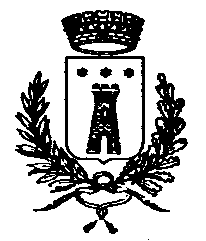 Città Metropolitana di MilanoVia G. Scotti  50, CAP 20060VERBALE DI DELIBERAZIONE DELCONSIGLIO COMUNALEN° 3 DEL 28/02/2018COPIA CONFORME ALL’ORIGINALEL’anno duemiladiciotto addì ventotto del mese di Febbraio alle ore 20:30, in TRUCCAZZANO, nella sala consiliare del Palazzo Comunale, si è riunito in seduta pubblica il Consiglio Comunale in Sessione .All’appello risultano:MORETTI LUCIANO 	PPASSONI DANILO 	PCARRERA RAFFAELLA MARIA 	PTIRABASSI CARLO 	PZIGNANI DAVIDE 	AMASCARETTI MASSIMO VALTER 	PCOMPARINI VALERIA 	PCAZZANIGA SERGIO 	PMANGIAGALLI DAVIDE 	ADE ROSA GERARDO 	PTERZOLI GRAZIA	PMOTTA PIERPAOLO 	ADI FINIZIO KIVILCIM CORNELIA 	ASono così presenti n° 9 Consiglieri su n° 13  assegnati e in carica. Partecipa il Segretario Comunale BELTRAME dott.ssa ROBERTA che cura la verbalizzazione del presente atto.Assume la presidenza il Sindaco Sig. LUCIANO MORETTI, il quale, riscontrata la legalità dell’adunanza, dichiara aperta la seduta ed invita il Consiglio a discutere e deliberare sull'oggetto  sopra indicato.OGGETTO: APPROVAZIONE DELLE ALIQUOTE E DETRAZIONI PER L'APPLICAZIONE DELL'IMU - IMPOSTA MUNICIPALE SUGLI IMMOBILI PER L'ANNO 2018IL CONSIGLIO COMUNALEVISTA la delibera di Giunta Comunale n. 8 del 01/02/2017 che nomina il funzionario responsabile dei tributi locali la rag. Viviana Cerea Margherita, già nominata responsabile dell’Area 5 Settore Entrate con decreto del presidente dell’Unione n. 4 del 31/01/2018;PREMESSO che con l’articolo 1 della Legge n. 147 del 27.12.2013 (Legge di Stabilità 2014), è stata istituita l’Imposta Unica Comunale (IUC) (decorrenza dal 1 gennaio 2014) basata su due presupposti impositivi: uno costituito dal possesso di immobili e collegato alla loro natura e valore e l’altro collegato all’erogazione e alla fruizione di servizi comunali;PREMESSO, altresì, che la IUC (Imposta Unica Comunale) è composta da: IMU (imposta municipale propria) componente patrimoniale, dovuta dal possessore di immobili, escluse le abitazioni principali; TASI (tributo servizi indivisibili) componente servizi, a carico sia del possessore che dell’utilizzatore dell’immobile, per servizi indivisibili comunali; TARI (tributo servizio rifiuti) componente servizi destinata a finanziare i costi del servizio di raccolta e smaltimento dei rifiuti, a carico dell’utilizzatore;TENUTO CONTO del coordinamento normativo e regolamentare effettuato con il Regolamento IUC (Imposta Unica Comunale), approvato con deliberazione del Consiglio Comunale n. 27 del 28/04/2016, e modificato con deliberazione di Consiglio Comunale nr. 12 del 28/03/2017;VISTO il comma 677 dell’art. 1 della Legge n. 147 del 27.12.2013 (legge di stabilità 2014): “Il comune, con la medesima deliberazione di cui al comma 676, può determinare l’aliquota rispettando in ogni caso il vincolo in base al quale la somma delle aliquote della TASI e dell’IMU per ciascuna tipologia di immobile non sia superiore all’aliquota massima consentita dalla legge statale per l’IMU al 31 dicembre 2013, fissata al 10,6 per mille e ad altre minori aliquote, in relazione alle diverse tipologie di immobile. Per il 2014, l’aliquota massima TASI non può eccedere il 2,5 per mille”;TENUTO CONTO che i Comuni, con deliberazione del Consiglio Comunale, adottata ai sensi dell’articolo 52 del decreto legislativo 15 dicembre 1997 n. 446, provvedono a: “Disciplinare con regolamento le proprie entrate, anche tributarie, salvo per quanto attiene alla individuazione e definizione delle fattispecie imponibili, dei soggetti passivi e della aliquota massima dei singoli tributi, nel rispetto delle esigenze di semplificazione degli adempimenti dei contribuenti. VISTO l’art. 151, comma 1 del testo unico delle leggi sull’ordinamento degli enti locali, approvato con decreto legislativo 18 agosto 2000 n. 267, il quale fissa al 31 dicembre il termine per la deliberazione del bilancio di previsione per l’anno successivo da parte degli enti locali e dispone che il termine può essere differito con decreto del Ministro dell’interno, d’intesa con il Ministro dell’economia e delle finanze, sentita la Conferenza Stato-città ed autonomie locali, in presenza di motivate esigenze;CHE, il termine per le deliberazioni concernenti le determinazioni delle aliquote e tariffe è stabilito, ai sensi dell’art. 27, comma 8, della Legge 448 del 28/12/2001, entro la data di approvazione del bilancio di previsione, come confermato dall’art. 1 comma 16 della legge 296 del 27/12/2006 Finanziaria 2007;PREMESSO che con il decreto del Ministero dell’interno del 29 novembre 2017 (pubblicato nella Gazzetta Ufficiale n. 285 del 06 dicembre 2017) è stato disposto il differimento dal 31 dicembre 2017 al 28 febbraio 2018 del termine per l’approvazione del bilancio di previsione 2018/2020 da parte degli enti locali; RICHIAMATO infine l’articolo 13, comma 15, del decreto legge 6 dicembre 2011, n. 201, convertito in legge n. 214/2011, il quale testualmente recita: “A decorrere dall'anno d'imposta 2012, tutte le deliberazioni regolamentari e tariffarie relative alle entrate tributarie degli enti locali devono essere inviate al Ministero dell'economia e delle finanze, Dipartimento delle finanze, entro il termine di cui all'articolo 52, comma 2, del decreto legislativo n. 446 del 1997, e comunque entro trenta giorni dalla data di scadenza del termine previsto per l'approvazione del bilancio di previsione. Il Ministero dell'economia e delle finanze pubblica, sul proprio sito informatico, le deliberazioni inviate dai comuni. Tale pubblicazione sostituisce l'avviso in Gazzetta Ufficiale previsto dall'articolo 52, comma 2, terzo periodo, del decreto legislativo n. 446 del 1997”. VISTA la nota del Ministero dell’economia e delle finanze prot. n. 5343 in data 6 aprile 2012, con la quale è stata resa nota l’attivazione, a decorrere dal 16 aprile 2012, della nuova procedura di trasmissione telematica dei regolamenti e delle delibere di approvazione delle aliquote attraverso il portale www.portalefederalismofiscale.gov.it RILEVATO ALTRESÌ che quanto disposto con la Legge 28 dicembre 2015, n. 208 – Disposizioni per la formazione del bilancio annuale e pluriennale dello Stato – Legge di Stabilità 2016,  al fine di contenere il livello complessivo della pressione tributaria, in coerenza con gli equilibri generali di finanza pubblica, per l'anno 2016, è sospesa l'efficacia delle leggi regionali e delle deliberazioni degli enti locali nella parte in cui prevedono aumenti dei tributi e delle addizionali attribuiti alle regioni e agli enti locali con legge dello Stato rispetto alle aliquote o tariffe applicate per l'anno 2015 è da intendersi applicabile anche per l’anno 2018; TENUTO CONTO della delibera di Consiglio Comunale n. 9 del 28/03/2017 di approvazione delle aliquote per l’annualità pregressa e di determinazione delle detrazioni e della su citata Legge di Stabilità 2016, si confermano le detrazioni di legge per l’abitazione principale che le aliquote determinate per l’anno 2017, come di seguito riportate: aliquota ordinaria 8,60 per mille;aliquota immobili ad uso produttivo classificati nel gruppo catastale della categoria “D” 10,6 per mille;aliquota abitazione principale 4,00 per mille per le abitazioni di categoria A/1 – A/8 – A/9 e relative pertinenze nella misura massima di una unità pertinenziale per ciascuna delle categorie c/2 – c/6 – c/7;aliquota aree fabbricabili 10,6 per millefabbricati rurali 2 per mille€ 200,00 quale detrazione per abitazione principale, nei casi previsti dal Regolamento Comunale;VISTO l’art. 42 del D. Lgs. 18.8.2000 n. 267;VISTO il vigente regolamento comunale di Contabilità e Statuto Comunale;VISTO il parere favorevole per la regolarità tecnica e contabile del responsabile del servizio finanziario reso ai sensi dell’art. 49 del TUEL, nonché parere favorevole ai sensi dell’art. 147 bis in ordine alla regolarità amministrativa e contabile;Il Vicesindaco Tirabassi illustra il punto all’ordine del giorno.Segue l’intervento del Consigliere De Rosa che dichiara voto contrario, come riportato nella allegata trascrizione audio della seduta consiliare.Esaurita la discussione,CON LA SEGUENTE VOTAZIONEConsiglieri presenti n. 9Consiglieri votanti n. 9Voti favorevoli n. 7Voti contrari n. 2 (De Rosa, Terzoli)Consiglieri astenuti n. 0D E L I B E R ADI DARE ATTO che le premesse sono parte integrate e sostanziale del dispositivo del presente provvedimento;DI DETERMINARE le seguenti aliquote per l’applicazione dell’Imposta Municipale Propria - I.M.U. anno 2018:aliquota ordinaria 8,60 per mille;aliquota immobili ad uso produttivo classificati nel gruppo catastale della categoria “D” 10,6 per mille;aliquota abitazione principale 4,00 per mille per le abitazioni di categoria A/1 – A/8 – A/9 e relative pertinenze nella misura massima di una unità pertinenziale per ciascuna delle categorie c/2 – c/6 – c/7;aliquota aree fabbricabili 10,6 per millefabbricati rurali 2 per mille€ 200,00 quale detrazione per abitazione principale, nei casi previsti dal Regolamento Comunale;DI DETERMINARE la somma di € 200,00 quale detrazione per abitazione principale nei casi previsti dal Regolamento Comunale;DI DARE ATTO che per tutti gli altri aspetti di dettaglio riguardanti la disciplina del tributo si rimanda all’apposito Regolamento di disciplina della Imposta Unica Comunale – IUC capitolo 1 – IMU e alla normativa vigente;DI PRENDERE ATTO della riserva allo Stato del gettito dell’IMU, derivante dagli immobili ad uso produttivo classificati nel gruppo catastale D, calcolato ad aliquota standard dello 0,76%, prevista dal comma 6, primo periodo, dell’art. 13 del DL 201/2011;DI DARE ATTO che viene rispettato il vincolo in base al quale la somma delle aliquote della TASI e dell’IMU per ciascuna tipologia di immobile non sia superiore all’aliquota massima consentita dalla legge statale per l’IMU al 31/12/2013, fissata al 10,6 per mille e ad altre minori aliquote, in relazione alle diverse tipologie di immobile;DI TRASMETTERE, telematicamente la presente deliberazione al Ministero dell’economia e delle finanze per il tramite del portale www.portalefederalismofiscale.gov.it entro 30 giorni dalla data di esecutività e comunque entro 30 giorni dal termine ultimo di approvazione del bilancio, ai sensi dell’articolo 13, comma 15, del decreto legge 6 dicembre 2011, n. 2011 (L. n.  214/2011) e della nota MEF prot. n. 5343/2012 del 6 aprile 2012;Successivamente, con votazione unanime favorevole resa a norma di leggeDELIBERADI DICHIARARE la presente deliberazione immediatamente eseguibile, ai sensi dell’art. 134, comma 4, del D. Lgs. n. 267/2000.Letto, approvato e sottoscritto.La presente deliberazione è stata PUBBLICATA oggi all’Albo Pretorio Informatico Comunale visibile sul sito www.comune.truccazzano.mi.it e vi rimarrà per 15 giorni consecutivi.La presente deliberazione □  X	è stata dichiarata immediatamente eseguibile per motivi d’urgenza (art.134 – 4° comma – DL.gs 	n.267/2000);è divenuta ESECUTIVA in data…………………………………. ai sensi dell’ art.134 comma 3°  	D.Lgs.n.267/2000 essendo decorso il decimo giorno dalla pubblicazione;Si attesta che la presente copia, composta da n. ____________________ pagine compresi/oltre gli allegati, è conforme all’originale, in carta libera, per uso amministrativo.CERTIFICATO DI  PUBBLICAZIONEIo sottoscritto Segretario Comunale, certifico che copia della presente deliberazione è stata pubblicata all'Albo Pretorio Informatico Comunale visibile sul sito www.comune.truccazzano.mi.it, per 15 giorni consecutivi dal  14.03.2018 al 29.03.2018  al n…………, ai sensi dell’art.124, comma 1 del D.Lgs. n. 267/2000.OGGETTO: APPROVAZIONE DELLE ALIQUOTE E DETRAZIONI PER L'APPLICAZIONE DELL'IMU - IMPOSTA MUNICIPALE SUGLI IMMOBILI PER L'ANNO 2018Il Presidente/Il Sindaco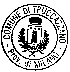 Il Segretario Comunale    F.to Luciano Moretti	F.to Beltrame dott.ssa Roberta   TRUCCAZZANO, lì 14.03.2018Il Segretario ComunaleL’Incaricato alla pubblicazioneF.to Beltrame  dott.ssa RobertaTRUCCAZZANO, lì.........................Il Segretario ComunaleF.to Beltrame  dott.ssa RobertaIl Segretario Comunale Beltrame dott.ssa RobertaTRUCCAZZANO, lì.....................Il Segretario ComunaleL’Incaricato alla pubblicazioneF.to Beltrame dott.ssa Roberta